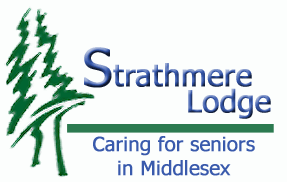 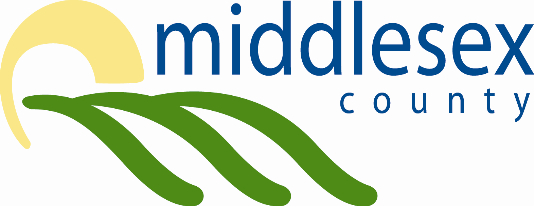 TO:		Residents and FamiliesFROM:	Brent Kerwin, AdministratorDATE:	June 8, 2021RE:		RESIDENT ABSENCES			Please be advised that, effective Wednesday, June 9th, the province is permitting fully immunized Long Term Care home residents to leave the premises for Social Absences and Temporary Absences.A Social Absence is defined as an absence of less than a day that does not include an overnight absence. No approval is required for a Social Absence.A Temporary Absence is defined as absence of two or more days involving one or more nights. Please consult The Lodge to discuss a Temporary Absence, and note that an overnight absence requires a resident to be COVID tested upon return to The Lodge, and to isolate in their room pending a negative test result.In both instances, The Lodge will issue a medical mask for the resident to wear as tolerated, and The Lodge reminds families to follow the usual Public Health measures, including physical distancing and hand hygiene, while away from The Lodge.Please contact The Lodge with any questions regarding Social Absences and Temporary Absences.